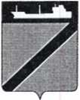 АДМИНИСТРАЦИЯ ТУАПСИНСКОГО ГОРОДСКОГО ПОСЕЛЕНИЯТУАПСИНСКОГО РАЙОНАПОСТАНОВЛЕНИЕот 23.12.2022                                                                                            № 1476                                                             г. ТуапсеО внесении изменений в постановление администрацииТуапсинского городского поселения Туапсинского района от 17 января 2022 г. № 12 «Об утверждении Стандартов внутреннего муниципального  финансового контроля администрации Туапсинского городского поселения Туапсинского района»В соответствии с пунктом 3 статьи 269.2 Бюджетного кодекса Российской Федерации, Федеральным законом Российской Федерации от 06 октября 2003 г. № 131-ФЗ «Об общих принципах организации местного самоуправления в Российской Федерации»,  постановлением Правительства РФ от 17 августа 2020 г. № 1235 (ред. от 21 марта 2022 г.) "Об утверждении федерального стандарта внутреннего государственного (муниципального) финансового контроля "Проведение проверок, ревизий и обследований и оформление их результатов", постановлением Правительства РФ от 23 июля 2020 г. № 1095 (ред. от 21 марта 2022 г.) "Об утверждении федерального стандарта внутреннего государственного (муниципального) финансового контроля "Реализация результатов проверок, ревизий и обследований", постановлением Правительства РФ  от 17 августа 2020 г. № 1237 (ред. от 21 марта 2022 г.)  "Об утверждении федерального стандарта внутреннего государственного (муниципального) финансового контроля "Правила досудебного обжалования решений и действий (бездействия) органов внутреннего государственного  (муниципального) финансового контроля и их должностных лиц", в целях совершенствования нормативного регулирования деятельности органа муниципального  финансового контроля администрации Туапсинского городского поселения Туапсинского района, руководствуясь Уставом Туапсинского городского поселения Туапсинского района п о с т а н о в л я ю:1. Внести в постановление администрации Туапсинского городского поселения Туапсинского района от 17 января 2022 г. № 12 «Об утверждении Стандартов внутреннего муниципального  финансового контроля администрации Туапсинского городского поселения Туапсинского района» следующие изменения:1) в разделе 1 приложения 4:подпункт 1.3.1. изложить в новой редакции: 	«1.3.1. Запрос объекту контроля должен содержать перечень вопросов, необходимых к истребованию документов и (или) информации и материалов, а также срок их представления, который составляет:- 10 рабочих дней со дня получения запроса при проведении камеральной проверки, обследования, проводимого по месту нахождения органа контроля    встречной проверки, проводимой по месту нахождения органа контроля; - не менее 3 рабочих дней со дня получения запроса при проведении выездной проверки (ревизии), обследования, проводимого по месту нахождения объекта контроля, встречной проверки, проводимой по месту нахождения объекта встречной проверки»;	пункт 1.5. изложить в новой редакции:«1.5. Документы, оформляемые при назначении и проведении контрольного мероприятия, и их копии, подлежащие направлению объекту контроля, копии актов и заключений вручаются руководителю (уполномоченному представителю) объекта контроля либо направляются объекту контроля с уведомлением о вручении или иным способом, свидетельствующим о дате их получения, в том числе с применением факсимильной связи и (или) автоматизированных информационных систем, в следующие сроки:копия приказа (распоряжения) органа контроля о назначении контрольного мероприятия - не позднее 24 часов до даты начала контрольного мероприятия;запрос объекту контроля - не позднее одного рабочего дня, следующего за днем его подписания;справка о завершении контрольных действий - не позднее последнего дня срока проведения контрольных действий; иные документы - не позднее 3 рабочих дней со дня их подписания;запрос (иным органам, организации, должностному лицу) – в срок не позднее дня, следующего за днем его подписания».	2) в разделе 2 приложения 4 второй абзац пункта 2.3. изложить в новой редакции: «тема контрольного мероприятия, наименование объекта контроля, реквизиты объекта контроля (в том числе основной государственный регистрационный номер (ОГРН), индивидуальный номер налогоплательщика (ИНН),  проверяемый период, метод контроля».	3) в разделе 4 приложения 4:пункт 4.2. изложить в новой редакции:«4.2.	Оформление	результатов	контрольного	мероприятия при обследовании, проводимом в рамках камеральных и выездных проверок, ревизий, встречной проверке осуществляется в срок не более 15 рабочих дней со дня окончания контрольных действий, оформление результатов иных обследований осуществляется не позднее последнего дня срока проведения обследований»;пункт 4.11. изложить в новой редакции:«4.11.	Объекты контроля вправе представить письменные замечания (возражения, пояснения) на акт, заключение (за исключением обследования, проводимого в рамках камеральных и выездных проверок (ревизий), в течение 15 рабочих дней со дня получения акта, заключения».4) в разделе 2 приложения 5:пункт 2.4 изложить в новой редакции:«2.4.	При наличии возможности определения суммы причиненного ущерба публично-правовому образованию орган контроля направляет объекту контроля предписание:одновременно с представлением в случае невозможности устранения нарушения;в срок не позднее 5 рабочих дней со дня окончания срока исполнения представления в случае неустранения нарушения либо частичного неустранения нарушения в установленный в представлении срок»;пункт 2.7 изложить в новой редакции:«2.7.	Орган контроля направляет объекту контроля: представление не позднее 10 рабочих дней со дня принятия решения о его направлении; предписание  - одновременно с представлением, в случае невозможности устранения нарушения, либо в срок не позднее 5 рабочих дней со дня окончания срока исполнения представления, в случае неустранения нарушения либо частичного неустранения нарушения в установленный в представлении срок».5) в разделе 4 приложения 5 последний абзац пункта 4.1. изложить в новой редакции: «Информация, содержащая основания для продления срока исполнения представления (предписания) может быть направлена органу контроля не позднее чем за 10 рабочих дней до окончания срока исполнения представления (предписания)».6) в разделе 2 приложения 6 пункт 2.3. изложить в новой редакции:
         «2.3.	Срок рассмотрения жалобы не должен превышать 20 рабочих дней со дня ее регистрации со всеми материалами в органе контроля, уполномоченном на ее рассмотрение.В случае необходимости направления запроса другим государственным органам, иным должностным лицам для получения необходимых для рассмотрения жалобы документов и материалов, глава Туапсинского городского поселения Туапсинского района (далее - глава) вправе продлить срок рассмотрения жалобы на основании мотивированной служебной записки начальника органа контроля, но не более чем на 20 рабочих дней, с уведомлением об этом заявителя с указанием причин продления срока».2. Общему отделу администрации Туапсинского городского поселения Туапсинского района (Кот А.И.) обнародовать настоящее постановление.3. Контроль за выполнением настоящего постановления возложить на заместителя главы администрации Туапсинского городского поселения Туапсинского района Заикина И.В.4. Постановление вступает в силу со дня его обнародования.Глава Туапсинскогогородского поселенияТуапсинского района                                                                    С.В. Бондаренко